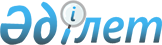 Қазақстан халқы Ассамблеясының жұмыс істеуін ұйымдастырушылық, қаржылық, материалдық-техникалық және өзге де қамтамасыз етуді жүзеге асыратын заңды тұлғаны айқындау туралыҚазақстан Республикасы Үкіметінің 2020 жылғы 22 қыркүйектегі № 597 қаулысы.
      "Қазақстан халқы Ассамблеясы туралы" 2008 жылғы 20 қазандағы Қазақстан Республикасының Заңы 13-1-бабының 1-тармағына сәйкес Қазақстан Республикасының Үкіметі ҚАУЛЫ ЕТЕДІ:
      1. Қазақстан Республикасы Ақпарат және қоғамдық даму министрлігінің "Қоғамдық келісім" республикалық мемлекеттік мекемесі Қазақстан халқы Ассамблеясының жұмыс істеуін ұйымдастырушылық, қаржылық, материалдық-техникалық және өзге де қамтамасыз етуді жүзеге асыратын заңды тұлға болып айқындалсын.
      2. Осы қаулы алғашқы ресми жарияланған күнінен бастап қолданысқа енгізіледі.
					© 2012. Қазақстан Республикасы Әділет министрлігінің «Қазақстан Республикасының Заңнама және құқықтық ақпарат институты» ШЖҚ РМК
				
      Қазақстан Республикасының
Премьер-Министрі 

А. Мамин
